          Игра с блоками Дьенеша "Поможем колобку"                              для детей 2-3 лет.Описание игры:Дети выкладывают блоки Дьенеша, используя прием наложения по заданной схеме-карте.Количество игроков:  2 ребенка.Задачи:1.  Учить находить блоки определенного цвета, размера и формы, называть их. 2. Учить выкладывать блоки в определенной последовательности, используя прием наложения.Оборудование:  Набор блоков Дьенеша - 3 коробки, игровое поле  - 2 шт.Ход игры:Перед детьми выкладываются игровые поля.Воспитатель:  -Жили-были дед и бабаНа полянке у рекиИ любили очень-оченьНа сметане колобки...Колобок от них ушел. Загоревали бабушка и дедушка. Но не съела Лиса Колобка и захотелось ему вернуться домой. Но вот беда, не запомнил Колобок дорогу домой и просит нас помочь. -Поможем Колобку? (ответы детей) -А поможет нам схема-карта.-По какой тропинке мы пойдем? (дети подбирают цвет, форму блоков как на схеме)Дети выкладывают из маленьких, желтых прямоугольных блоков тропинку, используя прием наложения.Воспитатель:-Покатился колобок по тропинке и остановился, а вот и грузовик!-Грузовик довезет колобка только тогда, когда мы его соберем (отремонтируем). Дети выкладывают грузовик, используя цвет и форму блоков как на схеме.Воспитатель: -Колобку нужно идти дальше, чтобы попасть домой.- Смотрите, на полянке растет волшебный цветок! Давайте мы его соберем и он подскажет дорогу к домику бабушки и дедушки. Дети подбирают блоки, выкладывают, называя цвет, форму и размер.Воспитатель:-Волшебный цветок поблагодарил детей и показал дорогу дальше. Нужно выложить дорожку из красных и желтых кругов и  Колобок вернется домой!Дети выкладывают дорожку, затем и домик бабушки и дедушки!Воспитатель:-Молодцы, ребятки! Колобок благодарит вас за помощь! Больше он не будет уходить от бабушки и дедушки и будет послушным!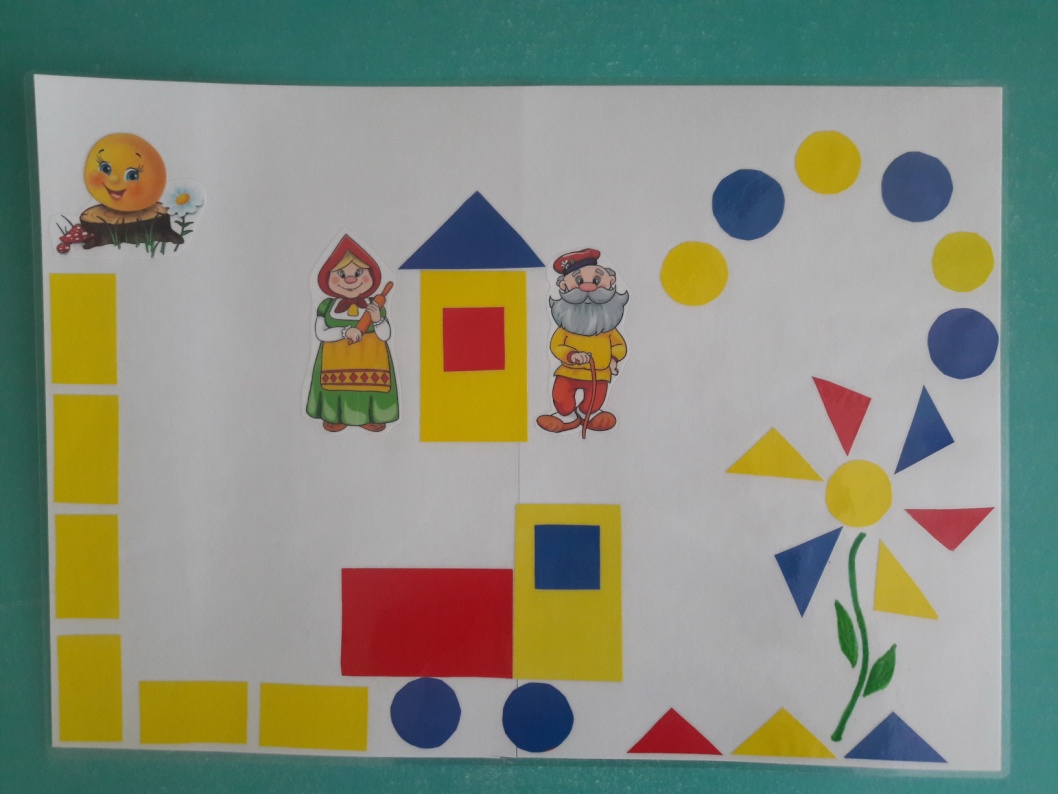 